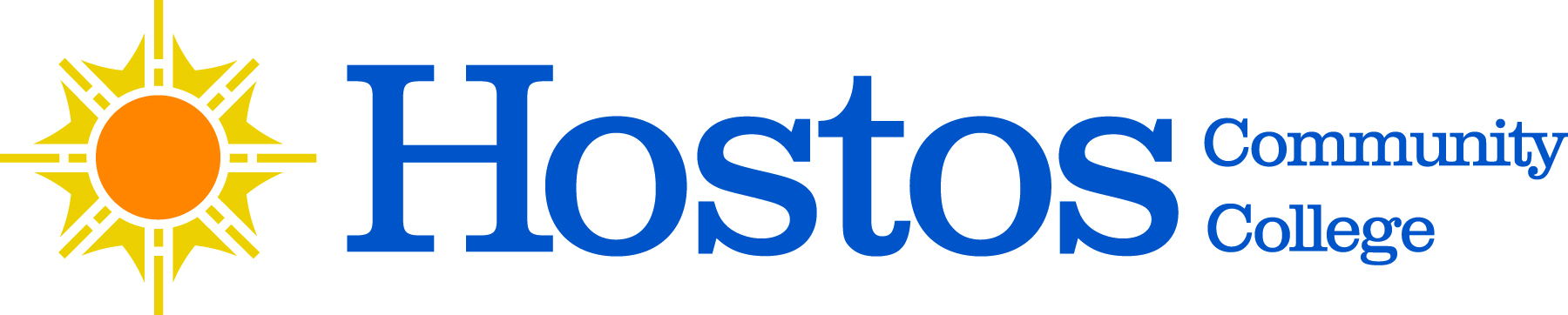 SENATE EXECUTIVE COMMITTEEZoom Online MeetingWednesday, February 7, 20243:30-5:00 pm AgendaCall to Order Approval of the SEC agendaApproval of SEC minutes for the December 13, 2023 meetingApproval of Senate minutes for the December 21, 2023 meetingChair’s Report Curriculum Items - none for this SenateApproval of Senate agenda for the February 15, 2024 meetingNew Business & AnnouncementsAdjournment